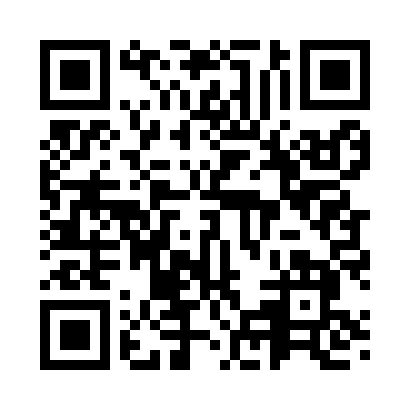 Prayer times for Sylacauga, Alabama, USAMon 1 Jul 2024 - Wed 31 Jul 2024High Latitude Method: Angle Based RulePrayer Calculation Method: Islamic Society of North AmericaAsar Calculation Method: ShafiPrayer times provided by https://www.salahtimes.comDateDayFajrSunriseDhuhrAsrMaghribIsha1Mon4:175:4012:494:327:589:202Tue4:185:4012:494:337:589:203Wed4:195:4112:494:337:589:204Thu4:195:4112:504:337:589:205Fri4:205:4212:504:337:589:206Sat4:205:4212:504:337:579:197Sun4:215:4312:504:337:579:198Mon4:225:4312:504:347:579:199Tue4:225:4412:504:347:579:1810Wed4:235:4412:514:347:569:1811Thu4:245:4512:514:347:569:1712Fri4:255:4512:514:347:569:1713Sat4:255:4612:514:347:559:1614Sun4:265:4712:514:347:559:1515Mon4:275:4712:514:347:559:1516Tue4:285:4812:514:347:549:1417Wed4:295:4912:514:347:549:1418Thu4:295:4912:514:357:539:1319Fri4:305:5012:514:357:539:1220Sat4:315:5012:514:357:529:1121Sun4:325:5112:514:357:529:1122Mon4:335:5212:524:357:519:1023Tue4:345:5212:524:357:509:0924Wed4:355:5312:524:357:509:0825Thu4:365:5412:524:357:499:0726Fri4:365:5412:524:347:489:0627Sat4:375:5512:524:347:489:0528Sun4:385:5612:524:347:479:0429Mon4:395:5612:514:347:469:0330Tue4:405:5712:514:347:459:0231Wed4:415:5812:514:347:459:01